UNIVERSIDAD CATÓLICA DE EL SALVADOR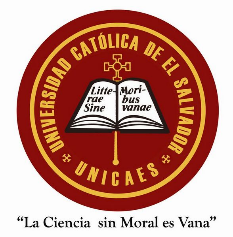 ESCUELA DE POSGRADOSOLICITUD DE ADMISIÓNINDICACIONES: Complete cada una de las partes del formulario, marcando con una “X” cuando sea el caso o llenando los espacios respectivos. Cuando los espacios no sean suficientes para la información solicitada o usted desee compartir, favor presentarla de manera anexa. I- DATOS PERSONALES:II- DATOS PROFESIONALES:III- DATOS ACADÉMICOSIV- USO DE RECURSOS INFORMÁTICOSV- DOMINIO DE IDIOMASVI- EXPERIENCIAS LABORALES (En los últimos diez años):VII- OBJETIVOS PROFESIONALES:VIII- OBJETIVOS PARA EL ESTUDIO DEL DOCTORADO:IX- DISPONIBILIDAD DE RECURSOS:A) DISPONE DE COMPUTADORA:  SÍ___		NO___B) TIENE ACCESO A INTERNET1- DOMICILIO PARTICULAR: 	SÍ ______ 	NO ______2- INSTITUCIÓN O EMPRESA:	SÍ ______	NO ______X- EN CASO DE EMERGENCIA A QUIÉN NOTIFICAR:NOMBRE: ________________________________________________________________PARENTESCO: ___________________________________________________________DIRECCIÓN: _____________________________________________________________TELÉFONO: _____________________ CELULAR_______________________________CORREO ELECTRÓNICO: __________________________________________________DECLARO QUE LOS DATOS BRINDADOS SON CIERTOS Y LA UNIVERSDIDAD PUEDE VERIFICARLOS, SI LO CONSIDERA NECESARIO.NOMBRE: _____________________________________ FIRMA: ___________________FECHA: ________________________________________NOMBRE Y FIRMA DE QUIEN RECIBE: _____________________________________________________________________________________________________________________________DOCTORADO EN EDUCACIÓNNOMBRES:APELLIDOS:APELLIDO DE CASADA:FECHA DE NACIMIENTO:NACIONALIDAD:DOCUMENTO DE IDENTIDAD:TIPO:NÚMERO:DIRECCIÓN:CIUDAD:DEPARTAMENTO:PAÍS: TELÉFONO:CELULAR:CORREO ELECTRÓNICO:INSTITUCIÓN DONDE LABORA:CARGO QUE OCUPA:DIRECCIÓN:CIUDAD:DEPARTAMENTO:PAÍS: TELÉFONO:CELULAR:CORREO ELECTRÓNICO:TÍTULO DE GRADO Y ESPECIALIDAD:INSTITUCIÓN DONDE ESTUDIO:AÑO DE GRADUACIÓN:TÍTULO DE MAESTRÍA:INSTITUCIÓN DONDE ESTUDIO:AÑO DE GRADUACIÓN:RECURSOSNIVELES DE DOMINIONIVELES DE DOMINIONIVELES DE DOMINIONIVELES DE DOMINIORECURSOSBÁSICOINTERMEDIOAVANZADONINGUNOAMBIENTE DE WINDOWSPROCESADOR DE TEXTOSUSO DE HOJAS ELECTRÓNICASINTERNETOTROSIDIOMASNIVELES DE DOMINIONIVELES DE DOMINIONIVELES DE DOMINIONIVELES DE DOMINIONIVELES DE DOMINIOIDIOMASLECTURABÁSICOINTERMEDIOAVANZADONINGUNOESPAÑOLINGLÉSOTRO:EMPRESA O INSTITUCIÓN:CARGO DESEMPEÑADO:AÑOS:OBSERVACIONES:EMPRESA O INSTITUCIÓN:CARGO DESEMPEÑADO:AÑOS:OBSERVACIONES:OBJETIVO 1OBJETIVO 2OBJETIVO 1OBJETIVO 2